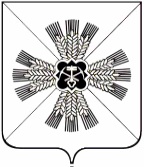 КЕМЕРОВСКАЯ ОБЛАСТЬАДМИНИСТРАЦИЯ ПРОМЫШЛЕННОВСКОГО МУНИЦИПАЛЬНОГО ОКРУГАПОСТАНОВЛЕНИЕот « 16 »  мая 2024 г.   №  516-П .пгт. ПромышленнаяО проведении публичных слушаний по актуализации схемы теплоснабжения Промышленновского муниципального округа на 2025 годВ соответствии с Федеральным законом от 06.10.2003 № 131-Ф3              «Об общих принципах организации местного самоуправления в Российской Федерации», Федеральным законом от 27.07.2010 № 190-ФЗ                                 «О теплоснабжении», постановлением Правительства Российской Федерации от 22.02.2012 № 154 «О требованиях к схемам теплоснабжения, порядку их разработки и утверждения», решением Совета народных депутатов Промышленновского муниципального округа от 26.12.2019 № 17                       «Об утверждении положения «О порядке организации и проведения публичных слушаний на территории Промышленновского муниципального округа»:Провести публичные слушания по актуализации схемы теплоснабжения Промышленновского муниципального округа на 2025 год.Определить:форму проведения публичных слушаний - комплексное обсуждение; место проведения публичных слушаний – Кемеровская область – Кузбасс, пгт. Промышленная, ул. Кооперативная, д. 2, 2 этаж);дату проведения – 13.06.2024;время проведения – 15-00 часов.Утвердить состав комиссии по организации и проведению публичных слушаний по актуализации схемы теплоснабжения Промышленновского муниципального округа на 2025 год, согласно приложению № 1 к настоящему постановлению.Утвердить план мероприятий по организации и проведению публичных слушаний, согласно приложению № 2 к настоящему постановлению.Разместить настоящее постановление на официальном сайте администрации Промышленновского муниципального округа в сети Интернет, опубликовать в районной газете «Эхо».Контроль за исполнением настоящего постановления возложить на заместителя главы - начальника Управления по жизнеобеспечению и строительству администрации Промышленновского округа Зарубина А.А.Постановление вступает в силу после его официального опубликования.Исп. Е.Е. Черкасова тел. 7-45-18Состав комиссии по организации и проведению публичных слушаний по актуализации схемы теплоснабжения Промышленновского муниципального округа на 2025 год.Председатель комиссииЗаместитель председателя комиссииСекретарь комиссииЧлены комиссииПланмероприятий по организации и проведению публичных слушаний                                   ГлаваПромышленновского муниципального округаС.А. ФедарюкПриложение № 1к постановлениюадминистрации Промышленновскогомуниципального округаот  16 мая 2024 г.   № 516-ПЗарубин Артем Анатольевич  - заместитель главы Промышленновского муниципального округа - начальник Управления по жизнеобеспечению и строительству администрации Промышленновского муниципального округаЧеркасова ЕленаЕвгеньевна- заместитель начальника Управления по жизнеобеспечению и строительству администрации Промышленновского муниципального округаТитов Александр Викторович - главный специалист отдела строительства Управления по жизнеобеспечению и строительству администрации Промышленновского муниципального округаЛукашенко Виктория Николаевна- начальник отдела жилищно-коммунального, дорожного хозяйства и благоустройства Управления по жизнеобеспечению и строительству администрации Промышленновского муниципального округаБелоконь Юлия         Юрьевна- и.о. председателя комитета по управлению муниципальным имуществом администрации Промышленновского муниципального  округаВащенко ЕленаАлександровна- председатель Совета народных депутатов Промышленновского муниципального округа (по согласованию)Приложение № 2к постановлениюадминистрации Промышленновскогомуниципального округаот  16 мая 2024 г.   № 516-П№Наименование мероприятияОтветственныеСрок1.Размещение настоящего постановления о назначении проведения публичных слушаний на официальном сайте администрации Промышленновского муниципального округа (http://admprom.ru/) и опубликование его в районной газете «Эхо».А.А. Зарубинв течение 3 рабочих дней (включительно) со дня подписания2.Прием письменных заявлений и возражений от граждан, юридических лиц по актуализации схемы теплоснабжения Промышленновского муниципального округа на 2025 год по адресу: пгт. Промышленная ул. Коммунистическая, 23а, каб. 317, с 8.30 до 17.30 ежедневно, за исключением выходных дней: (суббота, воскресенье).Е.Е. Черкасовав течение 20 календарных дней со дня опубликования постановления о проведении публичных слушаний3.Проведение публичных слушаний по адресу: Кемеровская область – Кузбасс, пгт. Промышленная, ул. Кооперативная, 2, 2 этаж.Е.Е. ЧеркасоваА.В. Титов13.06.20244.Оформление заключения о результатах проведения публичных слушаний.А.В. Титовв течение 7 рабочих дней со дня проведения публичных слушаний5.Размещение протокола и заключения о результатах проведения публичных слушаний на официальном сайте администрации  Промышленновского муниципального округаА.В. Титовв течение 3 рабочих дней с даты подготовки заключенияЗаместитель главы -начальника Управления по жизнеобеспечению и строительству администрации Промышленновского муниципального округа  А.А. Зарубин